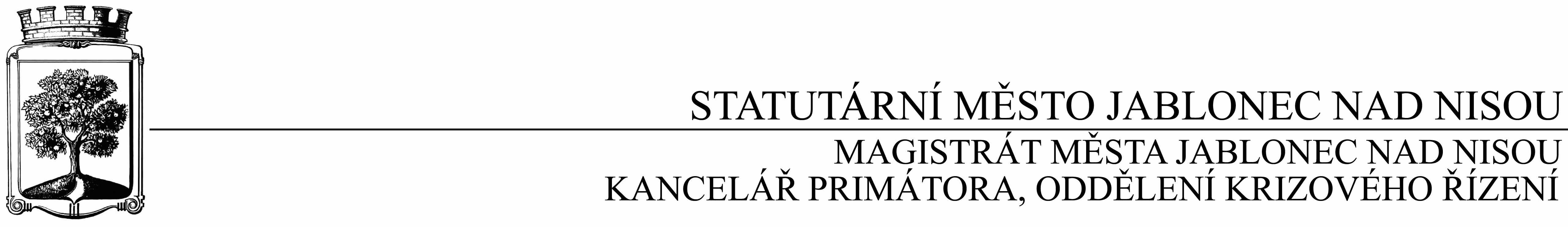 OBJEDNÁVKA č. KP-OKŘ/67/2017Objednatel                                                                       DodavatelStatutární město Jablonec nad Nisou                           	Název firmy: ZEPO –stavební práce, s.r.o.Mírové náměstí 19                                                            adresa: V Luzích 2356/22a, Jablonec n.N.PSČ 467 51                                                                      PSČ : 466 01                                                                                           IČ: 002 62 340                                                                  IČ: 254 92 560DIČ : CZ 00 262 340                                                         DIČ :  CZ25492560číslo  účtu:121-451/0100                                                  kontaktní osoba : Petr Salababankovní ústav: KB Jablonec nad Nisou                          tel. 603 512 889kontaktní osoba : Ing. František Chlouba                         e-mail: tel.: 483 357 244	e-mail: chlouba@mestojablonec.cz	Předmět objednávky : Objednávám u Vás práce provedené nad rámec smlouvy č. 756-2017-OKŘ/KP – neuznatelné náklady – zřízení lešení a fasády u projektu „Jablonec nad Nisou – Jablonecké Paseky – Rekonstrukce hasičské zbrojnice Jablonecké Paseky“.Za smluvní cenu 117. 672,- Kč včetně DPH.Kontaktní osoba: Bc. Vratislav Pavlín – 724 179 438; Michal Prokop – 724 179 439  V textu objednávky Magistrátu města Jablonce nad Nisou se vždy uvádějí tato smluvní ujednání:Při 14-ti denní splatnosti, (tj. minimální splatnost faktury), musí být faktura doručena na podatelnu Magistrátu města Jablonec nad Nisou nejpozději do 3 dnů od data vystavení,. Při delší splatnosti musí být faktura doručena nejpozději do 14-ti dnů před lhůtou splatnosti.K faktuře dodavatel přiloží kopii objednávky Magistrátu města Jablonec nad Nisou .V Jablonci nad Nisou dne : 28.11. 2017	   …………………………….……………                                                                                                          Bc.   	oddělení krizového řízení	jako správce rozpočtu	…………………………….……………	Ing. František Chlouba	Vedoucí oddělení krizového řízení	jako příkazce operace ------------------------------------------------------------------------------------------------------------------------------------Potvrzení objednávky :potvrzuji přijetí Vaší objednávky č. KP- OKŘ/67/2017Obchodní firma : ZEPO –stavební práce, s.r.o adresa : V Luzích 2356/22a, Jablonec n.N. IČ: 254 92 560Jméno a příjmení oprávněného zástupce dodavatele : 